LIBROS 6° GRADO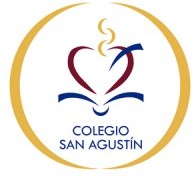 En Matemática:EXPEDICIÓN MATEMÁTICA 6 Editorial SANTILLANAISBN: 9789504670032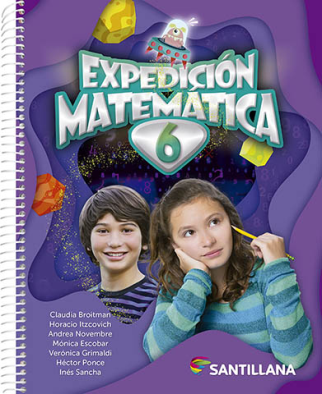 En Prácticas del Lenguaje:En Ciencias:BICIENCIAS 6 EDITORIAL SANTILLANAISBN 9789504658788 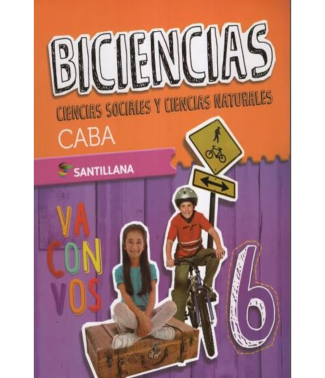 ESTRADA DE A UNO 6 EDITORIAL ESTRADAISBN 9789500128209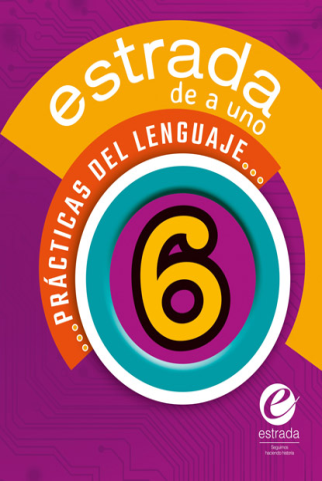 ORTOGRAFÍA PARA DAR EN LA TECLA 6 EDITORIAL ESTRADAISBN 9789500131711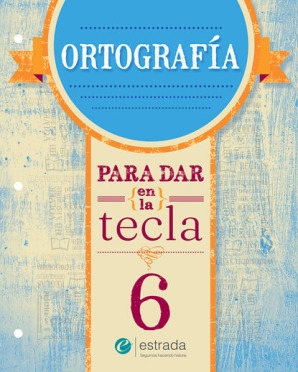 